Angel Javier Gómez Díaz                               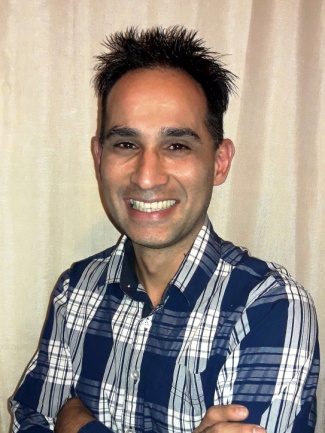 43 años. Casado. CI 1 871 700-1Bvar Batlle y Ordóñez 5234 / Sayago, MontevideoTeléfono 23554897 Celular 094543336Contacto. gomez.ac@gmail.comLes hago llegar mis datos personales a fin de ser tenido en cuenta como profesional de la Locución.Soy una persona con constantes deseos de superación. Es mi mayor deseo desarrollar todo mi potencial en esta actividad.Experiencia laboral2017 / 2018 Radio comunitaria Crazy FM 98.3 Programa ADN RunningLocución  comercialDirector responsable: Julio Martínez  099 593 7412018 Maestro de ceremonia en Festival de Parodistas ÍndigosCarnaval de las PromesasNoviembre 2006 – Marzo 2019Mozo de mesa / Restaurante Don Peperone   Shopping Punta Carretas  27117682Mayo 2010 - ActualidadPropietario de empresa de venta de libros en la webEstudios2017 Curso de Locución. Programa Básico en EUL. Escuela Uruguaya de Locución.Docente César Miraballes. 2003/ 2004 Curso de Gastronomía años en Escuela de Hotelería, gastronomía y Turismo.1992/1996 Cursos de Panadería, Confitería y Cocina en Escuela Técnica Palermo de UTU.Secundaria completa en Liceo Bauzá.